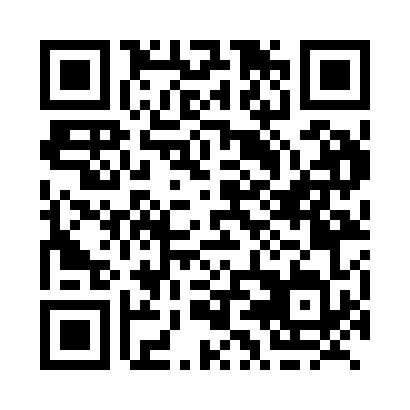 Prayer times for Creelman, Saskatchewan, CanadaWed 1 May 2024 - Fri 31 May 2024High Latitude Method: Angle Based RulePrayer Calculation Method: Islamic Society of North AmericaAsar Calculation Method: HanafiPrayer times provided by https://www.salahtimes.comDateDayFajrSunriseDhuhrAsrMaghribIsha1Wed3:395:2912:505:568:1210:032Thu3:375:2712:505:578:1410:053Fri3:345:2512:505:588:1510:074Sat3:325:2412:505:598:1710:105Sun3:295:2212:506:008:1810:126Mon3:265:2012:506:018:2010:157Tue3:245:1912:506:018:2110:178Wed3:215:1712:506:028:2310:199Thu3:195:1612:506:038:2410:2210Fri3:165:1412:506:048:2610:2411Sat3:145:1312:506:058:2710:2712Sun3:115:1112:506:068:2910:2913Mon3:095:1012:506:078:3010:3214Tue3:065:0812:506:078:3210:3415Wed3:045:0712:506:088:3310:3716Thu3:015:0612:506:098:3410:3917Fri2:595:0412:506:108:3610:4218Sat2:575:0312:506:118:3710:4419Sun2:565:0212:506:118:3810:4420Mon2:555:0112:506:128:4010:4521Tue2:555:0012:506:138:4110:4622Wed2:544:5812:506:148:4210:4623Thu2:544:5712:506:148:4310:4724Fri2:534:5612:506:158:4510:4825Sat2:534:5512:506:168:4610:4826Sun2:524:5412:506:178:4710:4927Mon2:524:5312:516:178:4810:4928Tue2:524:5312:516:188:4910:5029Wed2:514:5212:516:198:5010:5130Thu2:514:5112:516:198:5110:5131Fri2:514:5012:516:208:5210:52